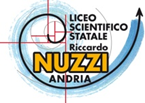 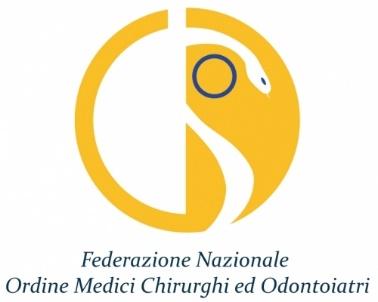 Al Dirigente scolasticodel Liceo Scientifico ………………di ………………..Il/la Sottoscritto/a_________________________________________________________ genitore dell’allievo/a _________________________________  iscritto/a  alla classe quarta    Sez.________che ha frequentato nell’a.s. 2022-2023 la__________________ annualità del percorso nazionale “Biologia con curvatura biomedica”CONFERMAl’iscrizione del proprio/a figlio/a, alla seconda annualità del suddetto percorso per l’a.s. 2023/24.Il/La Sottoscritto/a conferma le condizioni riportate nel Patto Formativo sottoscritto nell’a.s. relativo alla prima annualità , in vigore per il triennio successivo  e depositato agli atti della scuola.Il/La Sottoscritto/a acconsente al trattamento dei propri dati personali, per ragioni amministrative, ai sensi del D. Lgs.196/03.Distinti saluti…………………, li……………..IL GENITORE______________________                                                               